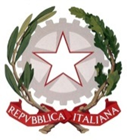 Ambasciata d’Italia a Baku“Science, She Says!”Nomination FormNomineeName:Institution:Present Position:Postal address:Email address:NominatorName:Institution:Present Position:Postal address:Email address:Please send the form to the Italian Embassy in Baku by the September 1, 2022, together with the following attachments in .pdf file: Short motivation for awarding this prize (maximum 100 words) signed by the “nominator”. Nominee’s major scientific achievements (maximum 1 page). Nominee’s short CV (maximum 2 pages) according to the applicable law in data protection.List of nominee’s most important publications (maximum 1 page).Nominee’s activities with the Italian scientific community (maximum 1 page)Optional letters of support for the nomination (maximum 2 letters of maximum 1 page each) The letters of support shall be provided by eminent scientists other than the nominator. All information provided will be treated according to the Italian Law (Legge 196/2003 and Regolamento UE 2016/679)Attached 1_TO BE SIGNED BY EACH APPLICANTSInformation on the protection of individuals with reference to the processing of personal data (General Data Protection Regulation (EU) 2016/679, art. 13)The processing of personal data required for the purpose of participating in the “Science, She Says award” will conform to the principles of lawfulness, correctness and transparency in order to protect the fundamental rights and freedom of individuals.To this purpose, the following information is provided: 1. The Data Controller is the Ministry of Foreign Affairs and International Cooperation (MAECI) of the Italian Republic which, in this specific case, operates via Office IX DGSP – (dgsp-09@esteri.it; tel. 0039 0636913619; + contatti SEDE).2. For inquiries or complaints, interested parties are entitiled to address the MAECI data protection officer / DPO [responsabile protezione dati / RPD] (mailing address: Ministero degli Affari Esteri e della Cooperazione internazionale, Piazzale della Farnesina 1, 00135 ROMA, telephone: 0039 06 36911 (switchboard), email: rpd@esteri.it, certified email [pec]: rpd@cert.esteri.it).3. The personal data requested are needed to participate in the selection procedure of the present the call. The processing of recipients’ personal data is meant exclusively for the purposes of the selection procedure for the award of the prize “Science She Says” .4. The legal bases applicable are: the “Science She Says award” selection procedure; the Italian legislation on administrative transparency; the applicant’s consent; the EU Data Protection Regulation (EU 2016/679). The applications will be dismissed in the following cases:No data are provided, or the applicant’s consent is withdrawn 5. Data processing, performed by especially appointed personnel, will be carried out by manual and automated modalities exclusively for the purposes of the present selection procedure. 6. Personal data provided will be exclusively processed by persons responsible for the selection procedure, whose interest is legitimate according to Italian law, or to whom such data is owed by legal requirements. The recipient’s CV and name will be released to the press. 7. Personal data of the prize recipients shall be retained indefinitely for documentation. The remaining applicants’ personal data shall be retained for a maximum of 10 years after the award ceremony.8. Applicants may request access to their personal data as well as their correction. Within the limits established by current legislation and without prejudice to any consequences on the outcome of the selection procedure, applicants may also request the cancellation of such data, as well as limitations of – or opposition to - data processing. In such cases, applicants must submit a specific request to the MAECI data protection officer (see art. 1).9. If you believe your rights have been violated, a complaint may be addressed to the MAECI DPO (see art. 2.). Alternatively, you may contact the Italian Data Surpervisory Autorhitiy [Garante per la Protezione dei Dati personali] (mailing address: Piazza Venezia, 11 00187 ROMA, telephone: 0039 06 696771 (switchboard), email: protocollo@gpdp.it, certified email:  protocollo@pec.gpdp.it)Date and Place								